Классный час на тему: «Мир моей семьи».Форма проведения: занятие с элементами творческой деятельностиОписание. Занятие с элементами творческой деятельности, направленное на формирование у подростков ценностного отношения к семье и ответственного подхода к созданию своей будущей семьи.Цель: Формирование ценностного отношения к семье Задачи: 
• определить значимость семьи в жизни каждого человека;
• воспитать ответственное отношение к созданию в будущем своей семьи;
• помочь подросткам в составлении собственных представлений о современных моральных ценностях семьи.Участники: учащиеся 7 классаОборудование: оформленный стенд «Мир моей семьи», мультимедийный проектор, ноутбук, презентация, заготовки страниц книги «Мир моей семьи», клей, заготовки листьев дерева, ручка. 
ПланI. Вводная часть. Вступительное слово.
1) Знакомство с темой мероприятия.
II. Основная часть.
1) Обсуждение в группе «Семья - это…»
2) Кроссворд «О семье»
3) Обсуждение в группах «Вторая половинка»
4) Упражнение «Фотошоп»
III. Заключительная часть.
1) Рефлексия
2) Подведение итогов
Ход мероприятия
I. Вводная часть. Вступительное слово.
1) Знакомство с темой мероприятия.Учитель: Здравствуйте, ребята. Очередная наша встреча будет посвящена теме, которая касается каждого человека. Ребята, я попрошу вас обратить внимание на стенд и попытаться самим определить тему нашего занятия. (Учащиеся говорят, что речь пойдет о семье)Учитель: Правильно, ребята! Но говорить мы будем не просто о семье, а о том, какой вы представляете свою будущую семью, что будет важным для вас. А в ходе нашего разговора мы с вами будем создавать книгу «Мир моей семьи». С каждыми проделанным совместно заданием в нашей книге будет появляться новая страничка.II. Основная часть.1) Обсуждение в группе «Семья - это…»Учитель: Какой должна быть семья? На этот вопрос не существует однозначного ответа. У каждого человека свое мнение о семье. Но, каждый из нас рано или поздно начинает задумываться о том, какой, же должна быть его собственная семья.Естественно, что семьи со скандалами, ссорами, битой посудой никому не хочется иметь. А мечтают все о семье с взаимопониманием, уважением друг к другу, любовью, доверием, без вечных ссор и обид. Ребята, чтобы заполнить первую страницу, я предлагаю вам подумать – что для каждого из вас значит слово «семья» и записать ваши мысли в нашу книгу. (Воспитанники заполняют первый лист книги «Семья - это»).2) Кроссворд «О семье»Учитель: Отлично, ребята! Вы справились с первым заданием! А для того чтобы заполнить вторую страницу, нам нужно разбудить наше логическое мышление. Я предлагаю вам разгадать кроссворд, который даст нам ответ на вопрос: «На чем строится семья?».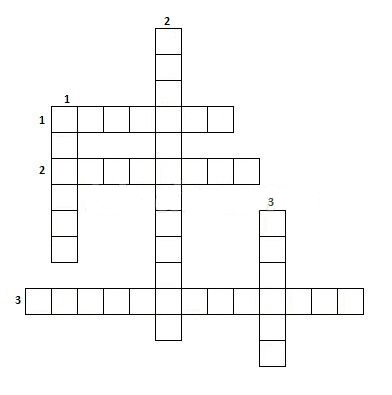 Вопросы: по вертикали:Близкие отношения, основанные на взаимном доверии, привязанности, общности интересов (дружба).Готовность бескорыстно действовать на пользу другим, не считаясь со своими интересами (человечность). Чувство глубокого расположения, самоотверженной и искренней привязанности (любовь).По горизонтали:Отзывчивость, душевное расположение к людям, стремление делать добро другим (доброта).Почтительное отношение, основанное на признании чьих-нибудь достоинств (уважение).Умение себя хорошо вести, хорошее воспитание (воспитанность)Учитель: Молодцы! А теперь заполните, пожалуйста, вторую страницу, допишите, на чем еще должна строиться семья. (Воспитанники заполняют вторую страницу)3) Обсуждение в группах «Вторая половинка»Учитель: Ребята, не секрет что вы сейчас находитесь в возрасте, когда человек впервые сталкивается с чувством влюбленности. Наверно, вы задумывались, какими же качествами должна обладать ваша вторая половинка.Я попрошу вас разделиться на две группы: мальчики и девочки, и записать эти качества. Юноши записывают качества девушек, а девушки – молодых людей. (Воспитанники заполняют третью страницу книги).4) Упражнение «Фотошоп»Учитель: Ребята, представьте, что ваша семья уже появилась. Какая она?Кто в вашей семье?А теперь выберите из предложенных фотоснимков наиболее близкий вашим представлениям и расскажите нам, почему вы выбрали именно эту фотографию. (Воспитанники выполняют упражнение и вклеивают фото в страницы книги)Учитель: Отлично! Я надеюсь, что у вас будут такие дружные и счастливые семьи, какими вы их представляете.III. Заключительная часть.1) Рефлексия. Учитель: Ребята, скажите, было ли полезным наше занятие?
Закончите, пожалуйста, предложение «Я понял, что…»2) Подведение итогов.Учитель: Ребята, вы, наверное, знаете, что такое генеалогическое дерево.Это представление родственных связей, вашей родословной. Но так как мы сегодня говорим о вашей будущей семье, то я сейчас предлагаю вам выполнить дерево вашей будущей семьи. Перед вами лежат заготовки листьев, вам нужно приклеить их на дерево и подписать членов вашей будущей семьи. И помните, чем больше листьев распустится на дереве, тем богаче, дружнее и счастливее будет ваша будущая семья. (Участники заполняют последнюю страницу)Учитель: В завершении нашего занятия я хочу сказать, что создание семьи – это искусство и это искусство должен освоить каждый. Да, человеческое счастье вряд ли возможно без семьи. Ни самая увлекательная работа, ни друзья не могут дать то, что может дать семья.